DELTA	ZETA FOUNDATION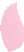 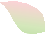 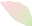 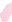 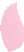 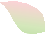 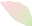 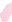 empower the womanGifts to Scholarship Funds 2018-2019The Delta Zeta Foundation has awarded over $277,000 in scholarships for 84 collegians and alumnae this past year with awards ranging from $1,000 to $25,000. Assisting our collegians and alumnae with educational funding is central to the mission of the Delta Zeta Foundation. These scholarships are made possible only through the continued generosity of Delta Zeta alumnae and friends.Thank you to the following members and friends who made gifts to the scholarship funds listed below.Sandra Sebrell Bailey Scholarship FundSandra Sebrell Bailey   
Evelyn Adams Costello Scholarship FundDorothy Galloway CrooksLansing-East Lansing Alumnae ChapterGlenna Vander Meer PaukstisGwendolyn McHugh ShickGamma Scholarship and Training FundBarbara Jones BrothertonTwin Cities Alumnae Chapter 
General Scholarship FundMerry Westbrook AdamcikMadison Paige BackencampAlena Baldwin-BrownRoman Anastasia BarberGlenda Belcher BerryMartha Kowitz BjerkeDawn Gallina BlackburnTracy Varner BowdenKristen Allen BrownMarilyn Leiss BrownCoca-Cola Foundation Kaylee Michelle ColeAnna Dudney DeebDelta Alpha Chapter     Martha Armstrong DenmanJill Hoffmann DonahueLindy Miller EllisJennifer Muse ErpenbeckCynthia Fontanez FinkJon GallasSusan Pearson GambardellaSandrena Rooks GillaspyDonald HaagDiane Gabbert HarrisMelinda Leigh HeckTracy Knutson HolzerJudith L. Jacobs Trust      Carrye Elizabeth JenkinsJill Marie JohnsonKappa Phi ChapterGail Huffaker KemperTracie Law KochAndrea Ridenour KustaLawrence Alumnae Chapter     Catharine Kramer LeakeGregg LevinValerie Scipione LukjaniecMary Katherine MaloneMacKenzie MantschAspen Kory MatthewsBarbara Hiller McCollumPatricia Olsen MelvinJillian Delaney MilesKaren Severloh MoffittCheryl Heiss MondiJenelle Renee MooreEryn Nicole MosesEsther Briggs NeumannLinda Nichols NewbrightPasadena Foothill Alumnae Chapter     Michelle Annette PolachekLisa Krass PolakowskiSusan Rae PollackKara RichmerTania Vasquez RoneyShirley Weichmann SchenningDenise Wombwell ScrogginsJohn SinnaeveAshley SpringmanJane Elizabeth SpurgeonMegan StyronTallahassee Alumnae Chapter      Patricia Menendez TectorKathryn Umbach TrebilcockJoy Freeman ZalaznickZeta Phi Chapter     Elizabeth M. Gruber Scholarship FundDonald Gruber
Houston/Nancy Holliman Scholarship FundHouston Alumnae ChapterKeystone Scholarship FundDelta Tau ChapterGamma Delta Chapter   Vesta Mawe Memorial Scholarship FundBeta Tau ChapterGail Patrick Scholarship Fund
Gail Patrick Trust Carolyn B. Rowe Scholarship Fund
Gamma Kappa ChapterGamma Kappa House CorporationSusan Wisehart LittleCharlotte Fields Silversteen Scholarship FundDelta Tau Chapter  Philadelphia Suburban West Alumnae ChapterCharlotte Fields Silversteen